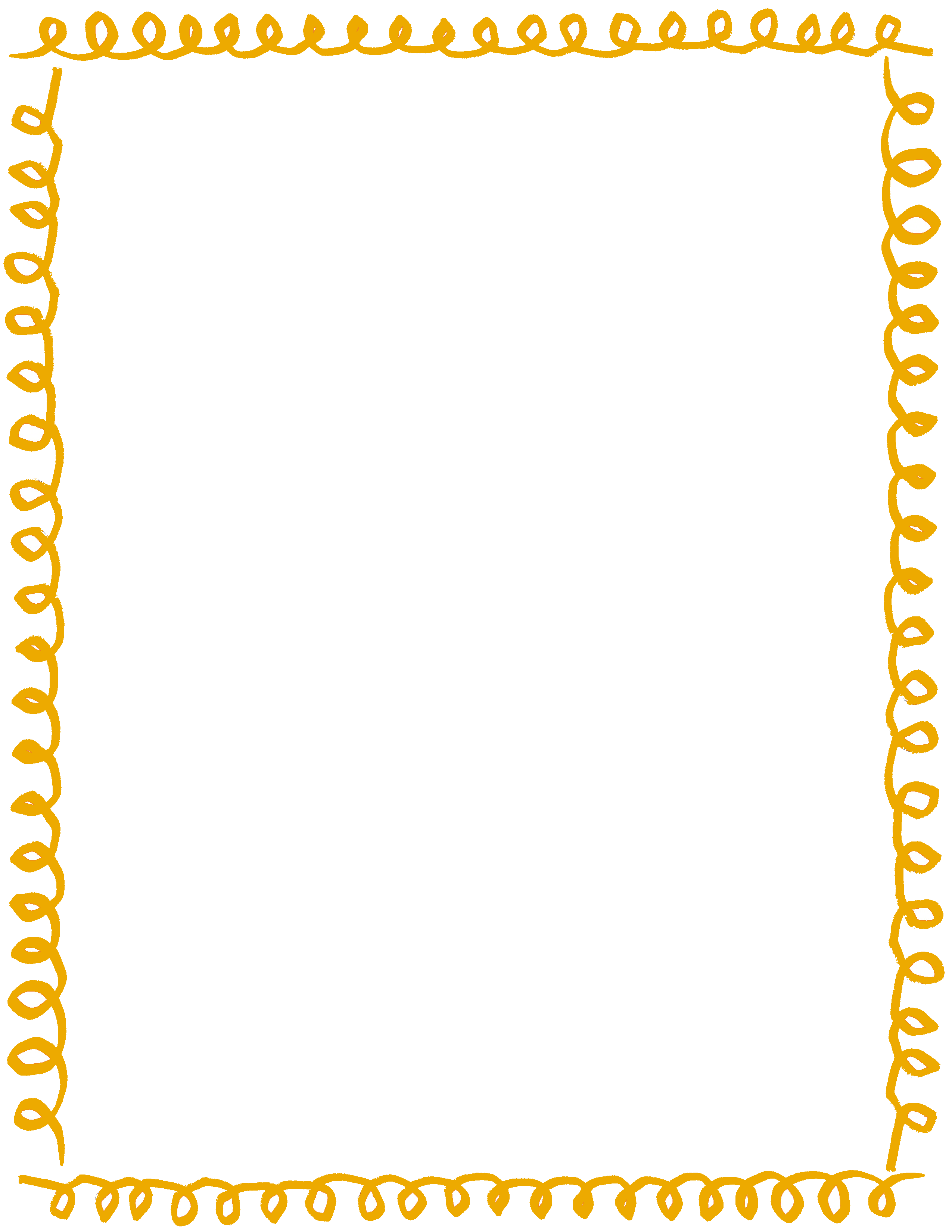 6 Months – PreK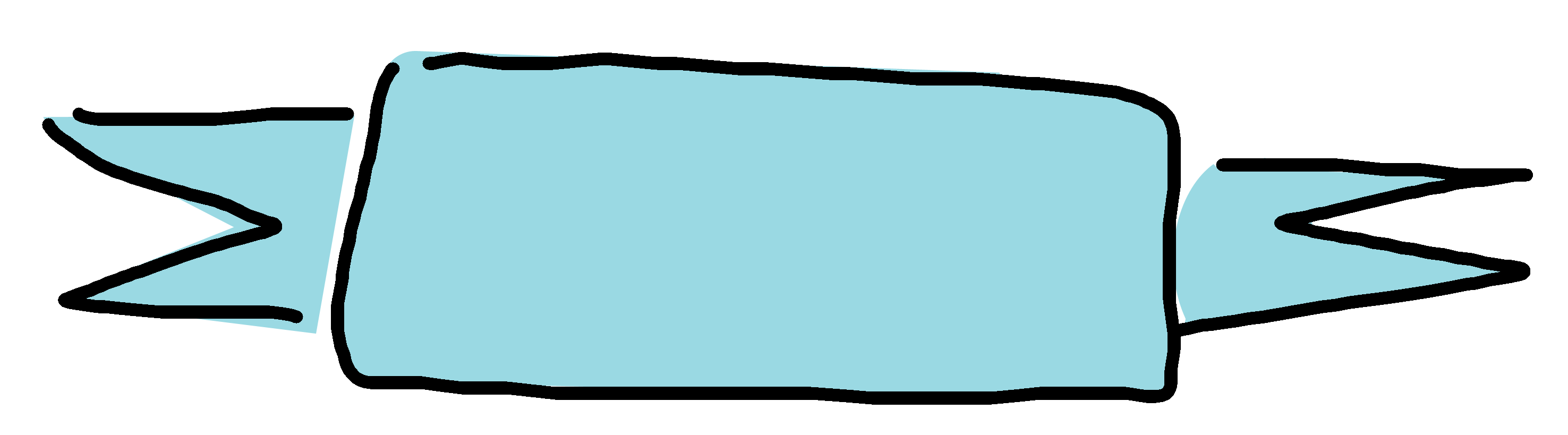 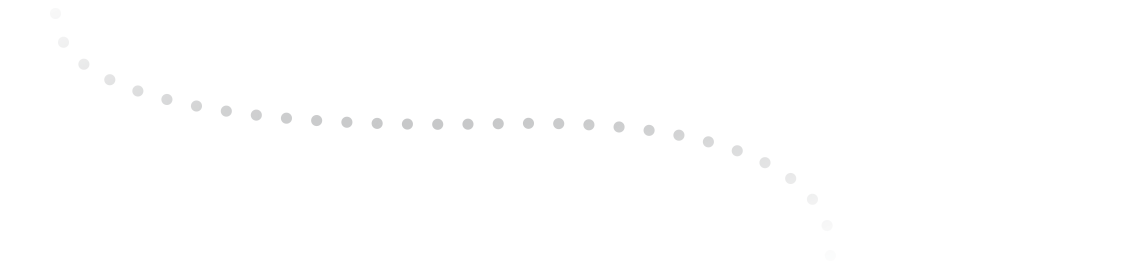 